AY24 (Cierre 06/03/2020 $ 3.035)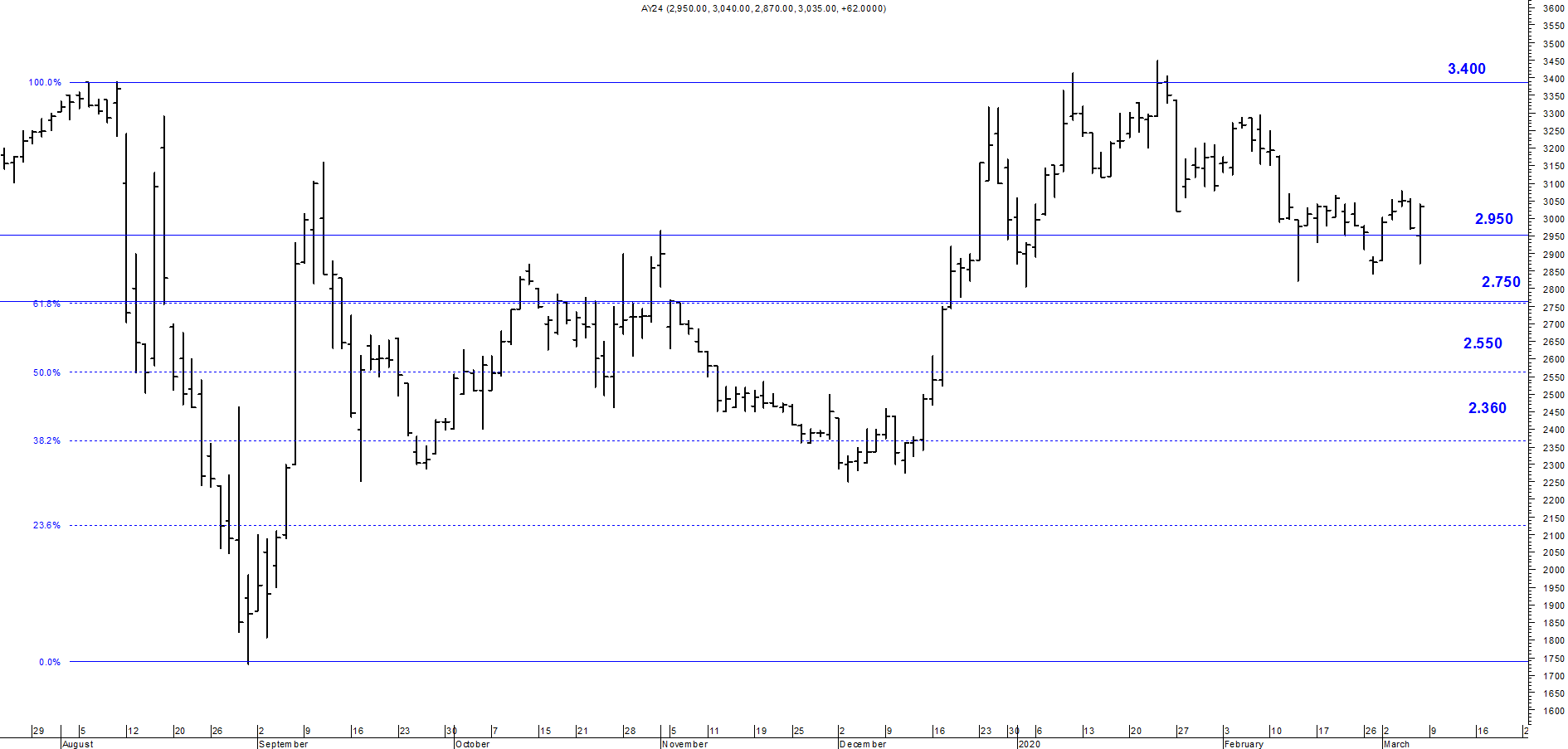 A la baja soporte en $2.950.A la suba resistencia en $ 3.400.AY24D (Cierre 06/03/2020 u$s 37.19)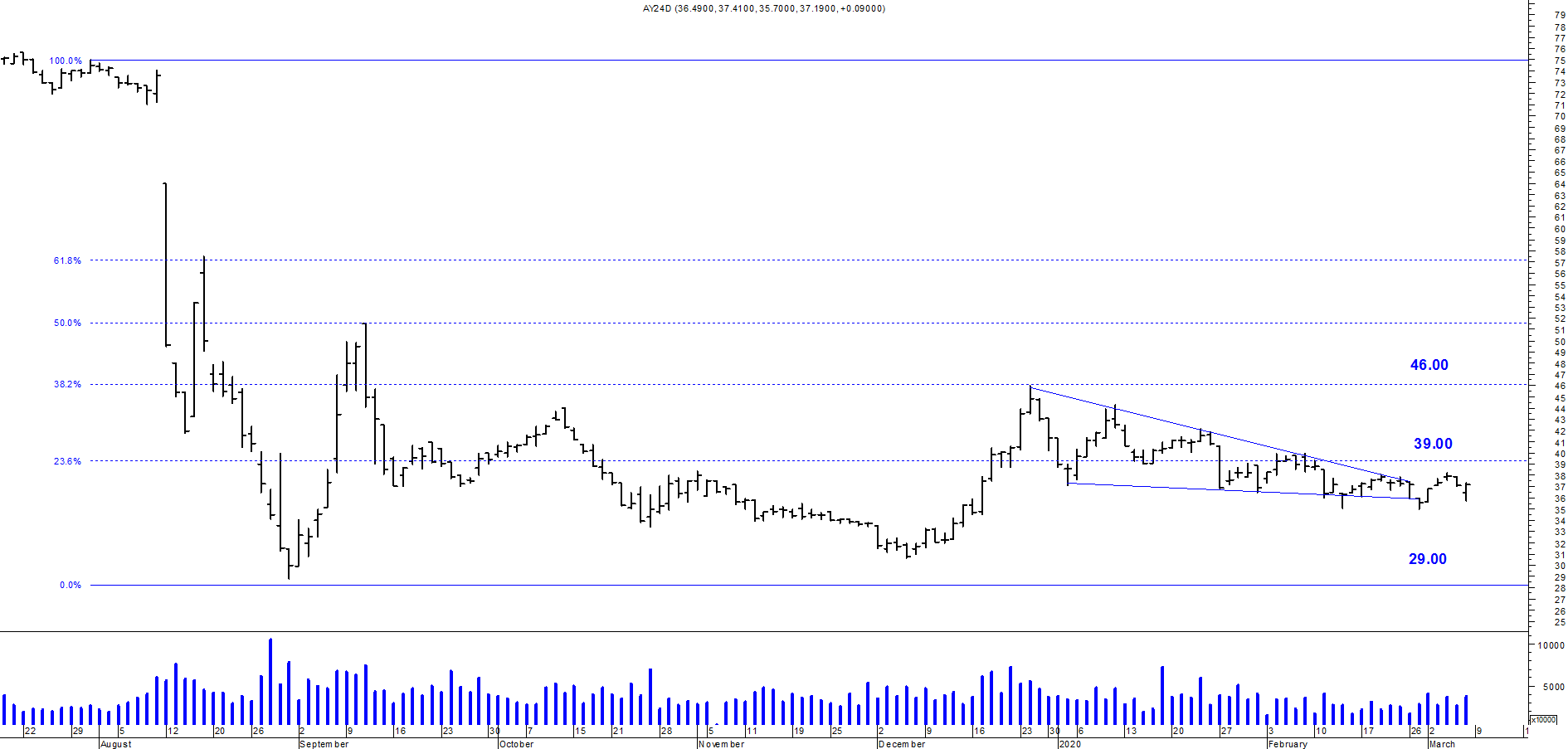 Resistencia us$ 39.00.Soporte en us$ 29.00.DICA (Cierre 06/03/2020 $ 5.080,00)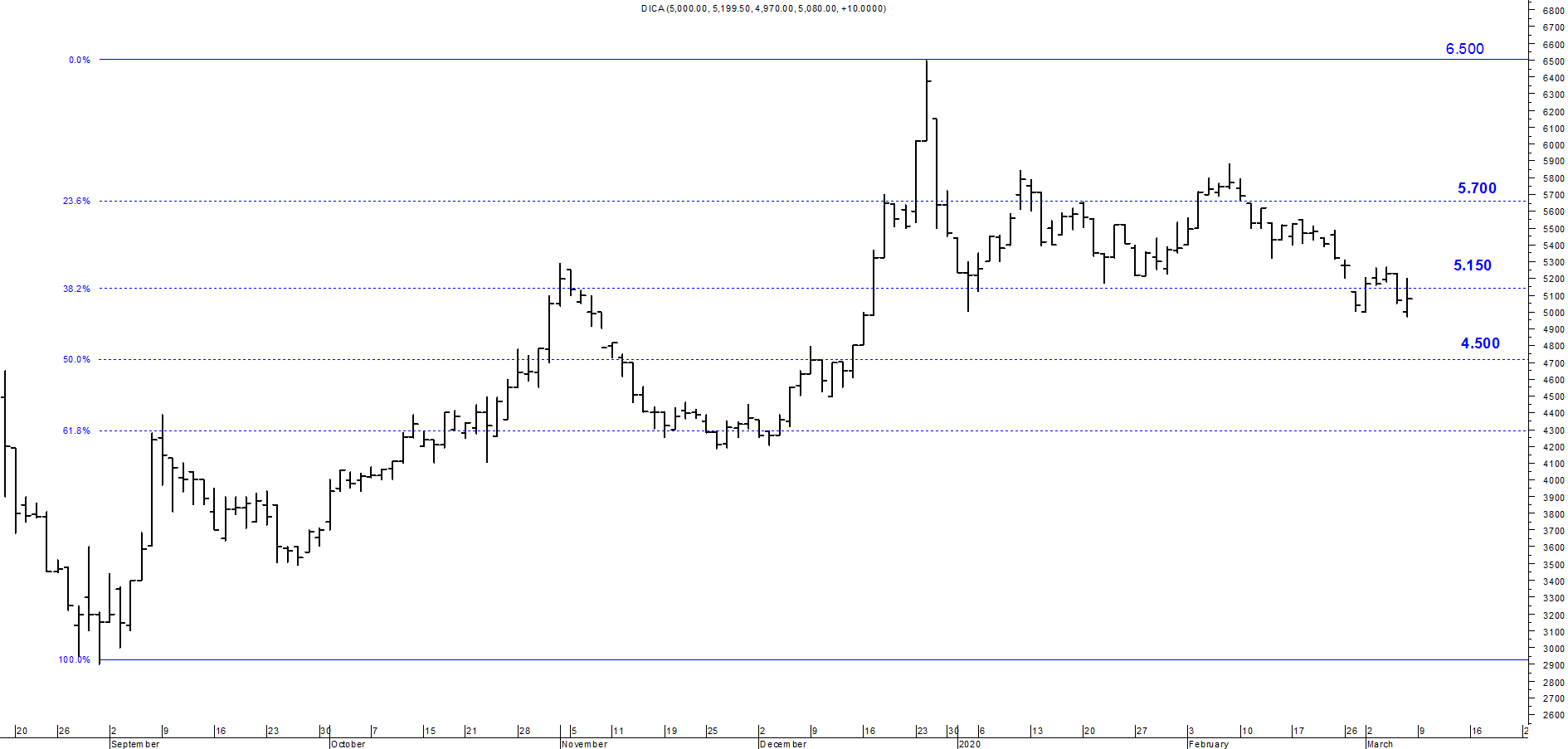 Soporte en $ 4.500.Resistencia $ 5.150.DICAD (Cierre 06/03/2020 us$ 62.90)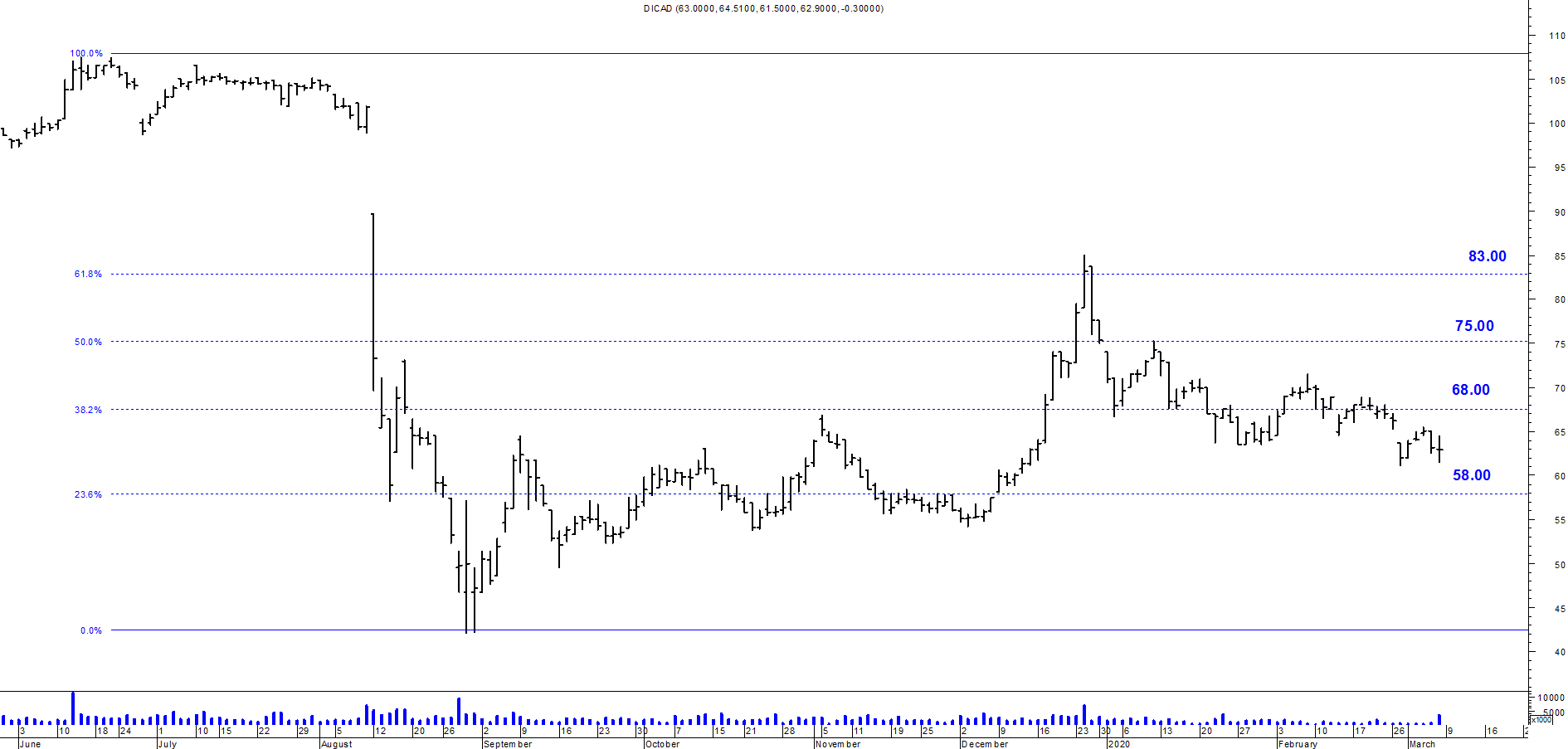 Resistencia us$ 68.00.Soporte en us$ 58.00.